2021届山东省各地高二下学期语文期末试题汇编：名句名篇默写专题山东省潍坊市2020-2021学年高二下学期期末语文试题(三）名句名篇默写（本题共1小题,6分)17. 补写出下列句子中的空缺部分。（1）李白《蜀道难》中，不仅描写了蜀道险峻的地势，也通过“___，___”两句表达对剑阁防御的担忧。（2）陶渊明《归去来兮辞》中“______”一句写晨光微弱，担心行程；“_____”一句写日光黯淡，暮色将至。（3）古人常用“鸥”这一意象表达闲居之意或漂泊之感。唐代诗人杜甫就写过这样的诗句“________，______”。【答案】    ①. 所守或匪亲    ②. 化为狼与豺    ③. 恨晨光之熹微    ④. 景翳翳以将入    ⑤. 舍南舍北皆春水    ⑥. 但见群鸥日日来【解析】【分析】【详解】本题考查学生默写常见名句名篇的能力。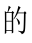 易错字有：“匪”“熹”“景”“翳”“鸥”。山东省招远市一中2020-2021学年高二下学期期末学业水平诊断语文试题（三）名篇名句默写（本题共1小题，6分）17. 补写出下列句子中的空缺部分。（1）李白《蜀道难》中的“______，______”两句，一仰一俯，拉开纵向的空间，表现了蜀地山势高峻、谷深水急的地形特点。（2）在刘克庄的《贺新郎》中，面对衰微不堪的国运，作者以“______，______”两句直接抒发了想要杀敌报国的热忱。（3）韩非子在《五蠹》中，把统治者“______，______”的想法比喻为守株待兔，从反面阐明了治理国家要与时俱进的观点。【答案】    ①. 上有六龙回日之高标    ②. 下有冲波逆折之回川    ③. 问长缨何时入手    ④. 缚将戎主    ⑤. 今欲以先王之政    ⑥. 治当世之民【解析】【详解】本题考查学生默写常见的名句名篇的能力。易错字有：缨、缚、戎。
山东省德州市2020-2021学年高二下学期期末语文试题(三)名篇名句默写(本题共1小题，6分)17.补写出下列句子中的空缺部分。(6分)(1)《离骚》中表明作者保持清白为正道而死，以古代圣贤作为榜样的句子是“            ，            ”。(2)《石钟山记》中郦道元认为石钟山得名的原因是：石钟山靠近深潭，“            ，            ”，才发出洪钟一样的声音。(3)陆游在《临安春雨初霁》中以“            ，            ”两句，把自己因前途渺茫彻夜未眠的情状写得极富诗意。17.(6分)(1)伏清白以死直兮  固前圣之所厚(2)微风鼓浪  水石相搏(3)小楼一夜听春雨  深巷明朝卖杏花(每空1分。有错误该处不得分)山东省菏泽市2020-2021学年高二下学期期末联考语文试题（三）名篇名句默写（本题共1小题，6分）17．补写出下列句子中的空缺部分。（6分）（1）《石钟山记》中，苏轼在文末表明本文的写作意图是：________________，________________。（2）陆游在《临安春雨初霁》中“________________，________________”两句，表面上看是写诗人写草书、品茗茶等极闲适恬静的生活，实际暗含诗人有志难为的无限感慨和牢骚。（3）杜甫《客至》写出“草堂”清幽的居住环境，表现诗人闲适而有些寂寞的心境的诗句：________________，________________。17．（1）盖叹郦元之简，而笑李渤之陋也（2）矮纸斜行闲作草，晴窗细乳戏分茶（3）舍南舍北皆春水，但见群鸥日日来（6分。每空1分，出现错、漏、别、添字等现象，则该句不得分）山东省胶州市2020-2021学年高二下学期期末语文试题（三）名篇名句默写（本题共1小题，8分）16.补写出下列句子中的空缺部分。（8分）（1）李密在《陈情表》中，表明自己无论生死必将报答君恩的两句是“             ，             ”。（2）陶渊明《归去来兮辞》中，“             ，             ”两句用叠词表现自己摆脱“樊笼”、复返自然的舒畅。（3）黄庭坚《登快阁》中“             ，             ”两句既是对诗人初登快阁亭时所览胜景的描绘，也是诗人胸襟怀抱的写照。（4）苏轼作《石钟山记》的目的是：“             ，             。”16.（8分）（1）臣死当陨首，死当结草（2）舟遥遥以轻飏，风飘飘而吹衣（3）落木千山天远大，澄江一道月分明（4）（盖）叹郦元之简，而笑李渤之陋（也）山东省莱州市2020-2021学年高二下学期期末语文试题（三）名篇名句默写（本题共1小题，6分）17. 补写出下列句子中的空缺部分。（1）杜甫《客至》中“____________，____________”两句，用平白朴实的家常话语描写了主人热情待客频频劝酒的欢快情景，让读者体悟到主客之间的深情厚意。（2）《种树郭橐驼传》中一些所谓的爱树忧树者与郭橐驼的做法不同，甚至出现了“____________，____________”的极端做法。（3）贾谊在《过秦论》中交代陈涉的身份，说他不过是个“____________，____________”，且是被迁戍边的兵卒。【答案】    (1). 盘飧市远无兼味    (2). 樽酒家贫只旧醅    (3). 爪其肤以验其生枯    (4). 摇其本以观其疏密    (5). 瓮牖绳枢之子    (6). 氓隶之人山东省枣庄市2020-2021学年高二下学期期末语文试题（四）名篇名句默写（本题共１小题，12分）17. 补写出下列句子中的空缺部分。（1）古诗词中，“眼泪”与“悲愁”总是结合在一起，如《诗经·氓》中________写出女主人公见不到心上人的愁苦；杜甫在《蜀相》中用________表达了景仰之情、壮志未酬之悲。（2）《陈情表》中“________，________”两句，既是祖母躬亲抚养作者的原因之一，也是下文作者“区区不能废远”的原因，可谓一笔双关。（3）《望海潮》和《扬州慢》均描写城市风光，柳永用________表现杭州街巷河桥的美丽，________却写出姜夔眼中的扬州破败不堪荒凉的景象。（4）屈原的美政理想在当时的社会很难实现，他抑郁苦闷，颇有舍生取义之志，用“________，________”表示不愿同流合污。（5）《蜀相》中，引出下文诗人对诸葛亮献身精神的景仰和对他事业未竟、赍志以殁的痛惜心情的两句是“________，________”。（6）陶渊明《归去来兮辞并序》中“________，________”两句托物言志，刻画日落人独立，追求超出尘网的精神独自遨游的画面。【答案】    ①. 泣涕涟涟    ②. 长使英雄泪满襟    ③. 外无期功强近之亲    ④. 内无应门五尺之僮    ⑤. 烟柳画桥    ⑥. 尽荠麦青青    ⑦. 宁溘死以流亡兮    ⑧. 余不忍为此态也    ⑨. 三顾频烦天下计    ⑩. 两朝开济老臣心    ⑪. 景翳翳以将入    ⑫. 抚孤松而盘桓